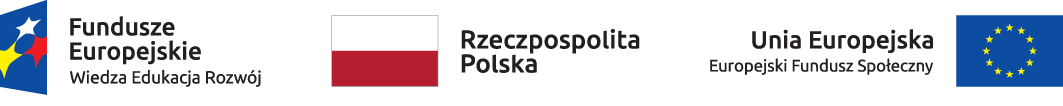 Projekt "Ponadnarodowa mobilność uczniów"Lista obecności - przygotowanie uczestnika do mobilności Nazwa instytucji wysyłającej:Numer przedsięwzięcia:Tytuł przedsięwzięcia:Imię i nazwisko uczniaImię i nazwisko uczniaImię i nazwisko uczniaImię i nazwisko uczniaczas trwania (w godz.)czas trwania (w godz.)dataczytelny podpis uczniaSumaImię i nazwisko uczniaImię i nazwisko uczniaImię i nazwisko uczniaImię i nazwisko uczniaczas trwania (w godz.)czas trwania (w godz.)dataczytelny podpis uczniaSumaImię i nazwisko uczniaImię i nazwisko uczniaImię i nazwisko uczniaImię i nazwisko uczniaczas trwania (w godz.)czas trwania (w godz.)dataczytelny podpis uczniaSumaImię i nazwisko uczniaImię i nazwisko uczniaImię i nazwisko uczniaImię i nazwisko uczniaczas trwania (w godz.)czas trwania (w godz.)dataczytelny podpis uczniaSumaImię i nazwisko uczniaImię i nazwisko uczniaImię i nazwisko uczniaImię i nazwisko uczniaczas trwania (w godz.)czas trwania (w godz.)dataczytelny podpis uczniaSumaTematyka zrealizowanych zajęć:Podpis osoby/osób prowadzącej/ych zajęcia: